SAQ – RetrievalA 9yo boy collapsed at home with a headache.  He is transported to your rural ED and intubated on arrival.  An image of his CT brain is shown below.  He has no other injuries.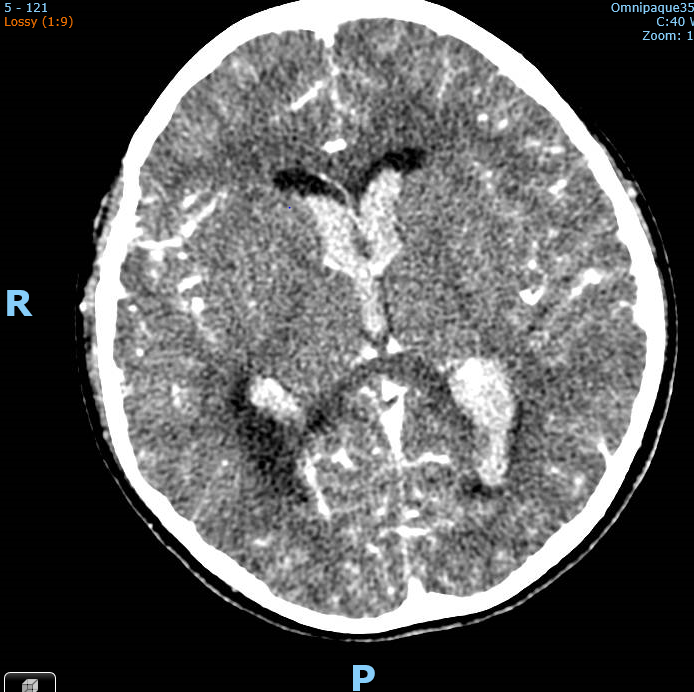 What are your priorities to prepare this patient for aeromedical retrieval to a tertiary centre (12 marks)Real case from MMC ED.Why are they asking this question?Why 9yo – does that change likely pathology/vital parameters?Why rural ED?ALREADY ETT, NO OTHER INJURIESWhat are your PRIORITIES – at FACEM level?Part 3 - SPECIFIC measures for this patient’s PRIMARY PROBLEMBurr hole = failNifedipine – not acutely, not a prioritySpecific aims for ventilation and why“adequate IV access” ??  CVC?!?!?, >3 accesses??MAP 65 not >85 , no aim SBP <165 in 9yo.Not permissive hypotension30deg head up to improve venous drainage, not just improve CPP.  “neuroprotective” – in what way?Tranexamic acid – maybe?Antiemetics not priority in ETT/sedated/paralysed patientSeek and treat coagulopathy?Temp and glucose reasonable general things but not specific for his primary problemSystemActionJustificationAirway/breathingEnsure ETT secure, adequate oxygenationVentilate normal/low PCO2CXR, Cuff saline, NGTRisk of dislodgement during transfer, CNS oxygenationReduce ICP by reduced cerebral vessel dilationCirculation2 peripheral IV lines, SECUREDMaintain MAP 65Fluids/pressors/antiHTArtlineRisk of dislodgementNeeds IV sedation/BP controlMaintain Cerebral blood flowSpecific measures for this patient’s primary problem30deg head up, neck tiesMannitolHypertonic SalineSeizure prophylaxisSedation/paralysisImprove venous drainageReduce cerebral oedemaRisk of seizure, inc O2 reqManage vent/BP/blunt reflexes